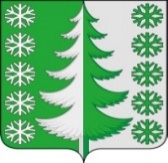 Ханты-Мансийский автономный округ - ЮграХанты-Мансийский муниципальный районмуниципальное образованиесельское поселение ВыкатнойАДМИНИСТРАЦИЯ СЕЛЬСКОГО ПОСЕЛЕНИЯПОСТАНОВЛЕНИЕот 01.11.2023                                                                                                      № 60 п. ВыкатнойОб отмене постановлений администрации сельского поселения ВыкатнойДля приведения нормативных правовых актов в соответствие с действующим законодательством Российской Федерации:1. Признать утратившим силу постановления администрации сельского поселения Выкатной:- от 11.01.2021 № 1 «Об утверждении Перечня видов муниципального контроля и органов местного самоуправления, уполномоченных на их осуществление, на территории сельского поселения Выкатной»;- от 17.10.2023 № 48 «О внесении изменений в постановление администрации сельского поселения Выкатной от 11.01.2021 № 1 «Об утверждении Перечня видов муниципального контроля и органов местного самоуправления, уполномоченных на их осуществление, на территории сельского поселения Выкатной»».2. Настоящее постановление вступает в силу с момента его официального опубликования (обнародования).Заместитель главы сельскогопоселения Выкатной                                                                     И.Н. Выстребова